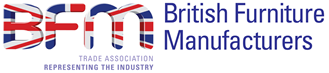 Regulatory/Technical UpdateCovering important recent & forthcoming changes that affect theFurniture industryFriday 7th November at  , , Shirley, Solihull,  B90 4LFAGENDA09.30 a.m. 	Registration and coffee10.00 a.m.	Welcome and Introductions10.05 a.m. 	Alistair Bromhead, BFM: Update on HSE issueso	Update on the impact of Fee for Intervention – and the associated consultation. o	Figures on sectoral enforcement action – what notices have been served on/ for. o	Outline of City & Guilds Health & Safety Management Certificates 10.45 a.m.	Phil Reynolds, FIRA: Proposed changes to the General Product Safety DirectiveThe EU is currently discussing a revision of the General Product Safety Directive (enacted in the  as the General Product Safety Regulations 2005). The proposals will place an increased obligation on manufacturers (and importers) to maintain a technical file for every product produced, as well as an enhanced emphasis on initial product testing and due diligence requirements. I propose to outline the proposed changes and possible implementation timescales.11.30 a.m.	Coffee11.45 a.m.	Phil Reynolds, FIRA: Update on the proposed amendment to the Furniture & Furnishings (Fire) (Safety) RegulationsThe proposal again and possible routes to compliance. Open forum on how to communicate this to the supply chain 1.00 pm	Lunch1.45 pm	Alistair Bromhead, BFM: HSE Pilot project to research dust exposure in woodworking  		o	Review of the old HSE research and the findings of this pilot o	Wood dust best practice2.30 p.m. 	Phil Reynolds, FIRA: Standards updatesCEN, the European Standards body, is currently very active and producing a significant number of new and revised standards for all types of furniture. Over the next three years nearly all furniture standards are likely to be updated. The session will cover which standards are likely to be affected, what the changes are likely to be and how this may affect product.3.30 p.m. 	CloseTo register please contact mikedimond@bfm.org.uk with name of company and delegate(s)Nominal charge of £35 plus VAT per BFM member delegate 